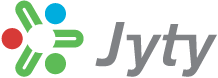    Jyty Vammala ry järjestää HEMMOTTELUILTAPÄIVÄ JYTYN TYÖSSÄKÄYVILLE JÄSENILLE LAUANTAINA 9.3.2019 RUDOLFIN KEITAALLA ALKAEN KLO 14:00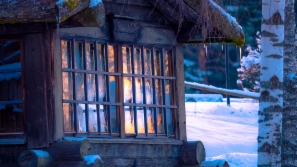 Tarjolla hyvää ruokaaSavusaunan helliviä löylyjä                          Vilvoittelua paljussaVoit varata itsellesi omakustanteisenhoidon 10€ :n hintaanintialaisen päähieronnan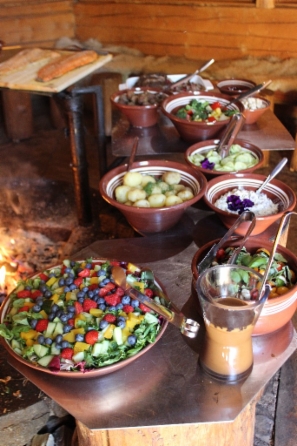 mini manikyyrinkulmien muotoilun ja värjäyksenjalkahieronta, -kuorinta ja varpaan kynsien lakkauksenMukaan mahtuu 35 jäsentä.Ilmoittaudu viim. 15.2.2019 mennessä Tarja Alaselle: puh. 050 367 0317 tai sähköpostilla tarja.alanen@satuoy.fi 